SOLICITUD DE APROBACIÓN DE TEMA DE TITULACIÓN MEDIANTE REPORTE DE APLICACIÓN DE CONOCIMIENTOSToluca, México; ___ de _________ de _____NOMBRE DEL SUBDIRECTOR ACADÉMICOSUBDIRECTOR ACADÉMICO DE LA FACULTAD DE INGENIERÍA 	DE LA UNIVERSIDAD AUTÓNOMA DEL ESTADO DE MÉXICOPRESENTEQuien suscribe,____________________________________, con número de cuenta: __________________, pasante de Ingeniería:mediante el presente, somete a su consideración el tema:______________________________________________________________El cual será desarrollado para la evaluación profesional en la modalidad de Reporte de aplicación de conocimientos.Adjunto al presente, el protocolo con la propuesta del tema para que sea revisado y en su caso aprobado.Sin otro particular, quedo a sus órdenes.ATENTAMENTE___________________________________NOMBRE  Y FIRMA DEL PASANTE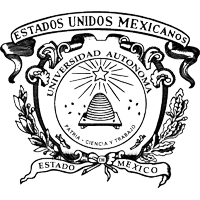 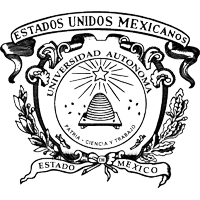 Universidad Autónoma del Estado de MéxicoFacultad de IngenieríaInformación del protocoloDatos personalesCivil (   )Mecánica (   )en Computación (   )Electrónica (   )en Sistemas Energéticos Sustentables (   )Nombre del pasante:Número de cuenta:Fecha de entrega: Firma de recibidoFecha de dictamen:Será llenada por la comisión evaluadoraTítuloEspecificar claramente el qué, es decir, el objeto de estudio.AsesorNombre del asesor adscrito a la UAEM (propuesto por el sustentante).Área académicaLa que corresponda según la Coordinación de Docencia.Planteamiento del problemaExponer de manera general la problemática que se abordó y los conocimientos que se aplicaron para la resolución del problema. Mostrar la actualidad y la relevancia del tema.Establecer la vinculación con el área de estudio.JustificaciónExponer de forma clara y concisa la importancia, el impacto y los beneficios de la propuesta de solución. Así mismo, mencionar los alcances y limitaciones de la misma.Objetivo generalIndicar qué se logró con la aplicación del conocimiento. Incluir verbo en infinitivo que esté relacionado con el sentido de ‘documentar o describir’, entre otros.MetodologíaDescribir las técnicas y los métodos para alcanzar el objetivo planteado. Referencias y/o fuentes de informaciónCitar las fuentes académicas oficiales consultadas (revistas, artículos, libros y páginas  de empresas e instituciones reconocidas) y definir el sistema de referencias seleccionado (Harvard, Chicago, Vancouver, APA, Sistema Numerado).Cronograma de actividadesIncluir la secuencia en que realizará las actividades relativas al trabajo. NOTA: El tema tendrá una vigencia de dos años, a partir de la fecha de aceptación (Ver Art. 86, Fracc. VII, del Reglamento de Evaluación Profesional).ActividadesBimestreBimestreBimestreBimestreBimestreBimestreBimestreBimestreBimestreBimestreBimestreBimestreActividades123456789101112                                                                                                                Vo. Bo._______________________________                             ______________________________     Nombre y firma del  pasante			             Nombre y firma del asesor                                                                                                                Vo. Bo._______________________________                             ______________________________     Nombre y firma del  pasante			             Nombre y firma del asesor                                                                                                                Vo. Bo._______________________________                             ______________________________     Nombre y firma del  pasante			             Nombre y firma del asesor                                                                                                                Vo. Bo._______________________________                             ______________________________     Nombre y firma del  pasante			             Nombre y firma del asesor                                                                                                                Vo. Bo._______________________________                             ______________________________     Nombre y firma del  pasante			             Nombre y firma del asesor                                                                                                                Vo. Bo._______________________________                             ______________________________     Nombre y firma del  pasante			             Nombre y firma del asesor                                                                                                                Vo. Bo._______________________________                             ______________________________     Nombre y firma del  pasante			             Nombre y firma del asesor                                                                                                                Vo. Bo._______________________________                             ______________________________     Nombre y firma del  pasante			             Nombre y firma del asesor                                                                                                                Vo. Bo._______________________________                             ______________________________     Nombre y firma del  pasante			             Nombre y firma del asesor                                                                                                                Vo. Bo._______________________________                             ______________________________     Nombre y firma del  pasante			             Nombre y firma del asesor                                                                                                                Vo. Bo._______________________________                             ______________________________     Nombre y firma del  pasante			             Nombre y firma del asesor                                                                                                                Vo. Bo._______________________________                             ______________________________     Nombre y firma del  pasante			             Nombre y firma del asesor                                                                                                                Vo. Bo._______________________________                             ______________________________     Nombre y firma del  pasante			             Nombre y firma del asesorFecha de nacimiento:Correo electrónico:Teléfono celular: